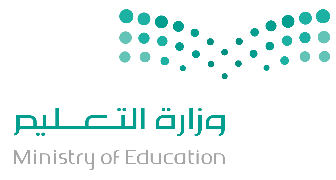 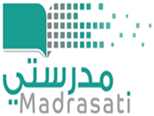                  Listen and then answerChoose the correct answer:             (½ mark each)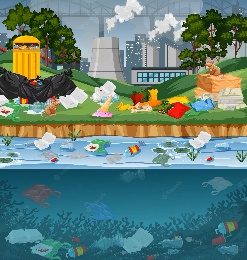 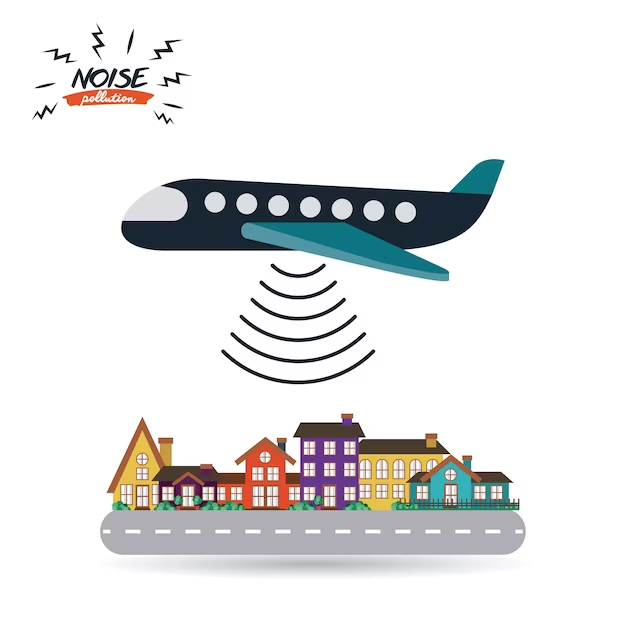 Write (T) for true And (F) for False: 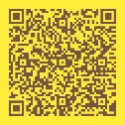 Break a legAudio Script  